Pluto TV Fined $3.5M For Violations Pluto TV must pay $3.5 million in penalties to the Federal Communications Commission after settling a claim for not providing captions on some platforms. This was the first enforcement action against a video streamer related to the rules.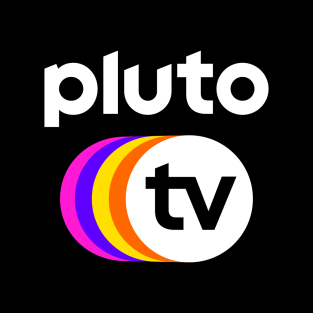 Next TV 9/29/21https://www.nexttv.com/news/fcc-exacts-dollar35-million-penalty-from-streamer-pluto-tv